Руководство пользователя. Интеграция с РЭМД. СЭМД "Сертификат профилактических прививок"Версия от 24.01.2024 г.На 26 листахТермины и сокращенияТермины и сокращенияВведениеНастоящий документ представляет собой руководство пользователя компонента "Интеграция с РЭМД. СЭМД "Сертификат профилактических прививок"" (далее – Компонент).Структурированный электронный медицинский документ (СЭМД) "Сертификат о профилактических прививках" предназначен для передачи данных о проведенных профилактических прививках, их осложнениях и необычных реакциях в Подсистему единой государственной информационной системы в сфере здравоохранения "Федеральный реестр электронных медицинских документов".Сертификат о профилактических прививках создается с целью регистрации профилактических прививок гражданина с указанием даты и места проведения.Информация о СЭМД "Сертификат о профилактических прививках" должна передаваться из медицинской информационной системы (МИС) в реестр электронных медицинских документов (РЭМД).Сертификат о профилактических прививках выдается всеми учреждениями здравоохранения, проводящими иммунизацию населения. Сведения о проведенных прививках вносятся в сертификат медицинскими работниками медицинской организации (поликлиники, медсанчасти, здравпункта и прочее) на основании соответствующих медицинских документов (если они первоначально были занесены в них) либо непосредственно после совершения прививок по мере их выполнения. Сертификат подлежит хранению у лиц, получивших прививки, и предъявляется в случае продолжения иммунизации для внесения в него соответствующих данных.Формирование СЭМД "Сертификат профилактических прививок"Чтобы сформировать СЭМД, выполните следующие действия:выберите пункт главного меню "Учет" → "Вакцинопрофилактика" → "Карты прививок". Отобразится форма "План вакцинации";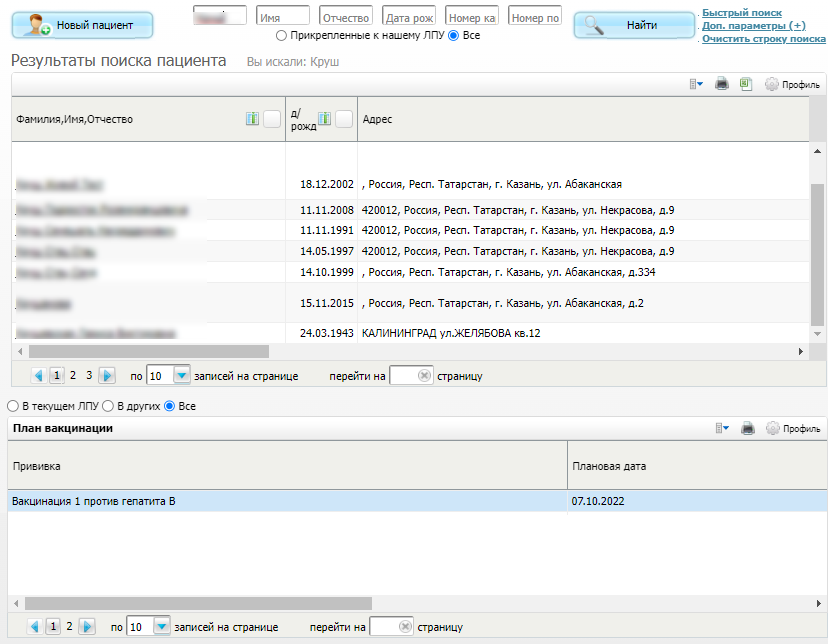 Рисунок 1 Форма с прививочными картами пациентовнайдите в журнале запись, на основании которого требуется сформировать СЭМД. Для поиска извещения воспользуйтесь панелью поиска в верхней части формы. Нажмите на ссылку с ФИО пациента. Откроется окно "Прививочная карта пациента" ;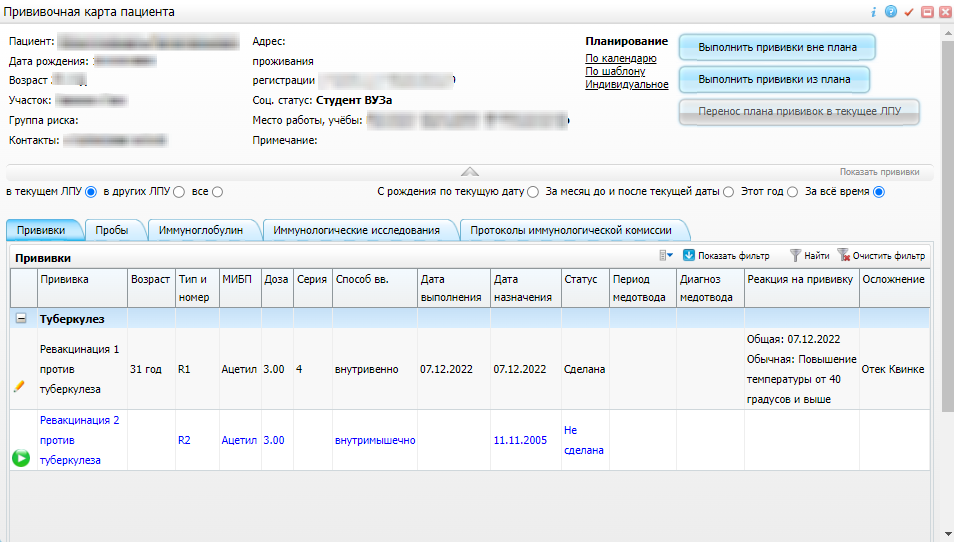 Рисунок 2 Окно прививочной карты пациентаперейдите на вкладку "Прививки" и воспользуйтесь пунктом контекстного меню "Документы" на необходимой прививке. Откроется окно "Документы";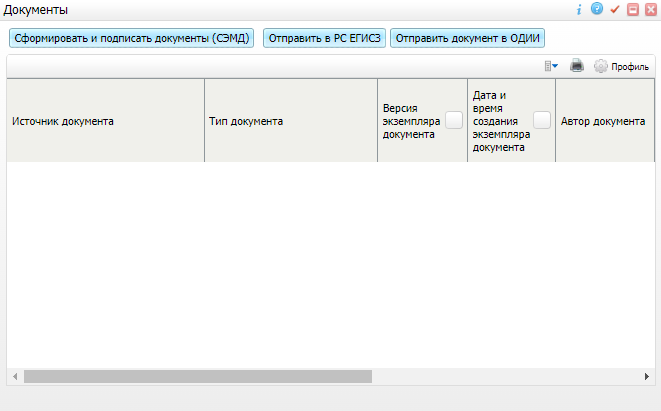 Рисунок 3 Окно с документами по выполненной прививкенажмите на кнопку "Сформировать и подписать документы (СЭМД)". Откроется окно "Подписываемые документы" для подписания сформированного электронного документа;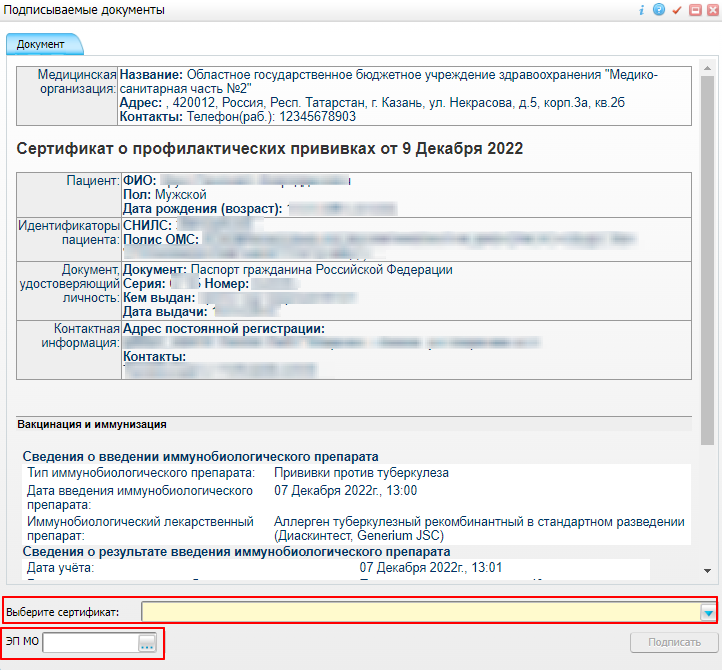 Рисунок 4 Окно подписания электронного медицинского документаукажите сертификат ЭП автора документа, выбрав его в выпадающем списке "Выберите сертификат";укажите других участников подписания документа:главный врач – указывается сотрудник МО, ответственный за подписание документов в качестве главного врача МО;ЭП МО – указывается сотрудник МО, ответственный за подписание документов ЭП МО. Поле для указания участника подписания "ЭП МО" не отображается, если в Системе настроено автоматическое подписание документов ЭП МО;нажмите на кнопку "Подписать". Произойдет формирование СЭМД "Сертификат профилактических прививок" и сформированный документ отобразится в окне "Документы".Подписание СЭМД другими участниками. Интеграция с РЭМД. СЭМД "Сертификат профилактических прививок"Если помимо автора СЭМД "Сертификат профилактических прививок" должны быть подписаны и другими сотрудниками МО, предусмотренными настройками документов, то в таком случае эти сотрудники должны войти в Систему и выполнить подписание или отказ в подписании документа. До тех пор, пока электронный медицинский документ не будет подписан всеми необходимыми ЭП, его невозможно отправить в РЭМД.Подписание или отказ в подписании одного документаЧтобы подписать или отказать в подписании электронного медицинского документа, выполните следующие действия:выберите пункт главного меню "Отчеты" → "РЭМД" → "Отчеты на подпись". Откроется форма "Документы для подписи";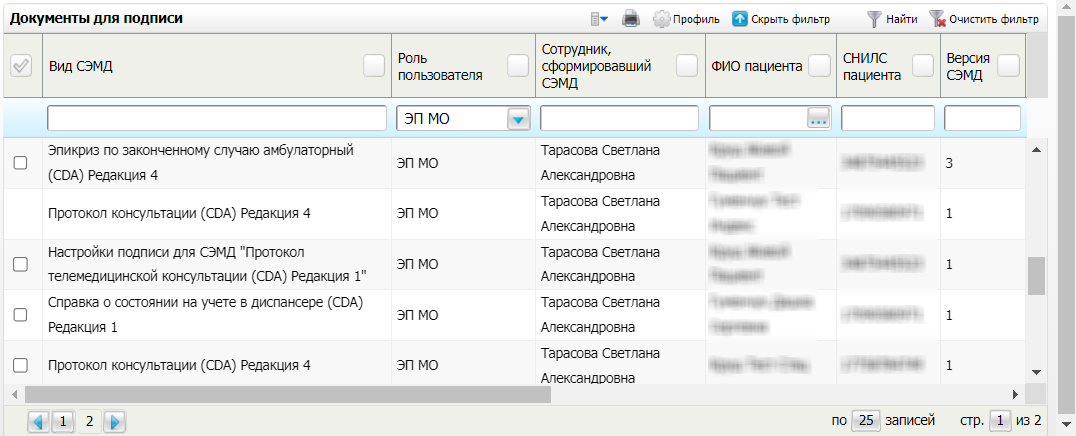 Рисунок 5 Форма для работы с электронными медицинскими документами для участников подписаниявыберите на панели фильтрации наличие подписи СЭМД "Не подписан пользователем". При этом отобразятся все неподписанные документы, которые должен подписать текущий пользователь;выберите в списке требуемый документ и воспользуйтесь пунктом контекстного меню "Подписать". Откроется окно "Информация о документе" для подписи выбранного документа;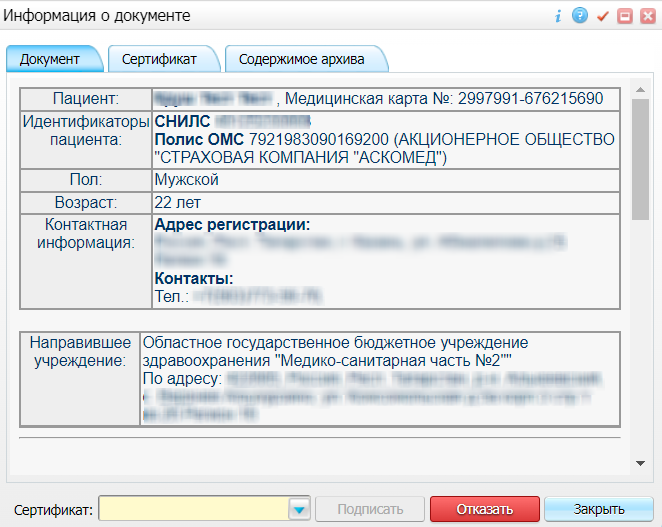 Рисунок 6 Окно подписания электронного медицинского документавыполните одно из следующих действий:для отказа в подписании выбранного документа нажмите на кнопку "Отказать". В списке документов для подписания в столбце "Наличие подписи СЭМД" у такого документа отобразится значение "В подписи отказано";для подписания выбранного документа укажите в поле "Сертификат" сертификат ЭП сотрудника и нажмите на кнопку "Подписать". В списке документов для подписания в столбце "Наличие подписи СЭМД" у такого документа отобразится значение "Подписан пользователем".Отказ в подписании одного документа с указанием причины отказаЧтобы отказать в подписании электронного медицинского документа с указанием причины отказа, выполните следующие действия:выберите пункт главного меню "Отчеты" → "РЭМД" → "Отчеты на подпись". Откроется форма "Документы для подписи";Рисунок 7 Форма для работы с электронными медицинскими документами для участников подписаниявыберите на панели фильтрации наличие подписи СЭМД "Не подписан пользователем". При этом отобразятся все неподписанные документы, которые должен подписать текущий пользователь;выберите в списке требуемый документ и воспользуйтесь пунктом контекстного меню "Отказать в подписании". Откроется окно для отказа в подписании документа;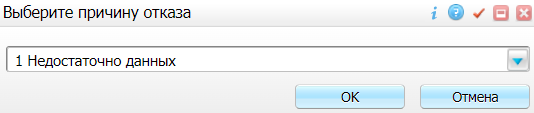 Рисунок 8 Окно отказа в подписании документавыберите в выпадающем списке причину отказа в подписании документа;нажмите на кнопку "ОК". В списке документов для подписания в столбце "Наличие подписи СЭМД" у документа отобразится значение "В подписи отказано", а также указанная пользователем причина отказа.Массовое подписание или отказ в подписании документовЧтобы выполнить массовое подписание или отказ в подписании электронных медицинских документов, выполните следующие действия:выберите пункт главного меню "Отчеты" → "РЭМД" → "Отчеты на подпись". Откроется окно "Документы на подпись";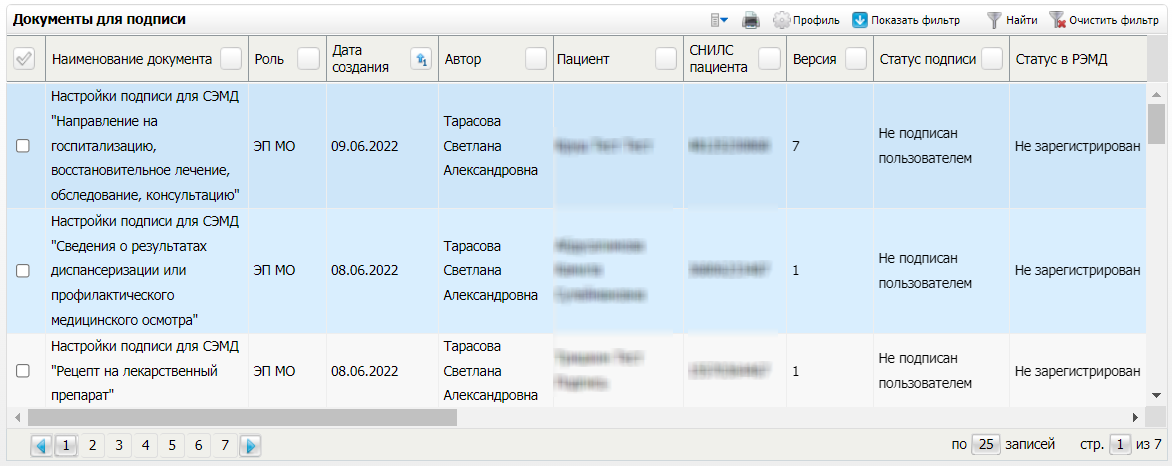 Рисунок 9 Форма для работы с электронными медицинскими документами для участников подписаниявыберите на панели фильтрации наличие подписи СЭМД "Не подписан пользователем". При этом отобразятся все неподписанные документы, которые должен подписать текущий пользователь;выберите в списке требуемые документы, установив соответствующие им флажки в первом столбце списка. Одновременно могут быть выбраны документы, требующие подписания одной ролью;воспользуйтесь пунктом контекстного меню "Подписать отмеченные". Откроется окно "Подпись документов" для подписи выбранных документов;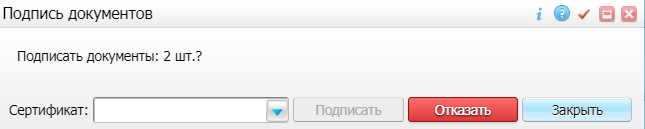 Рисунок 10 Окно подписания электронных медицинских документоввыполните одно из следующих действий:для отказа в подписании выбранных документов нажмите на кнопку "Отказать". В списке документов для подписания в столбце "Наличие подписи СЭМД" у таких документов отобразится значение "В подписи отказано";для подписания выбранных документов укажите в поле "Сертификат" сертификат ЭП сотрудника и нажмите на кнопку "Подписать". В списке документов для подписания в столбце "Наличие подписи СЭМД" у таких документов отобразится значение "Подписан пользователем".Передача СЭМД в РЭМД. Интеграция с РЭМД. СЭМД "Сертификат профилактических прививок"После того как документ "Сертификат профилактических прививок" будет подписан всеми участниками подписания, его можно отправить на регистрацию в РЭМД.Отправка СЭМД на регистрацию в РЭМД автором документаЧтобы отправить СЭМД "Сертификат профилактических прививок" на регистрацию в РЭМД, выполните следующие действия:выберите пункт главного меню "Учет" → "Вакционопрофилактика" → "Карты прививок". Отобразится форма "План вакцинации";Рисунок 11 Форма с прививочными картами пациентовнайдите в журнале запись, на основании которого требуется сформировать СЭМД. Для поиска извещения воспользуйтесь панелью поиска в верхней части формы. Нажмите на ссылку с ФИО пациента. Откроется окно "Прививочная карта пациента" ;Рисунок 12 Окно прививочной карты пациентаперейдите на вкладку "Прививки" и воспользуйтесь пунктом контекстного меню "Документы" на необходимой прививке. Откроется окно "Документы", предназначенное для работы с электронными медицинскими документами в выбранной прививке;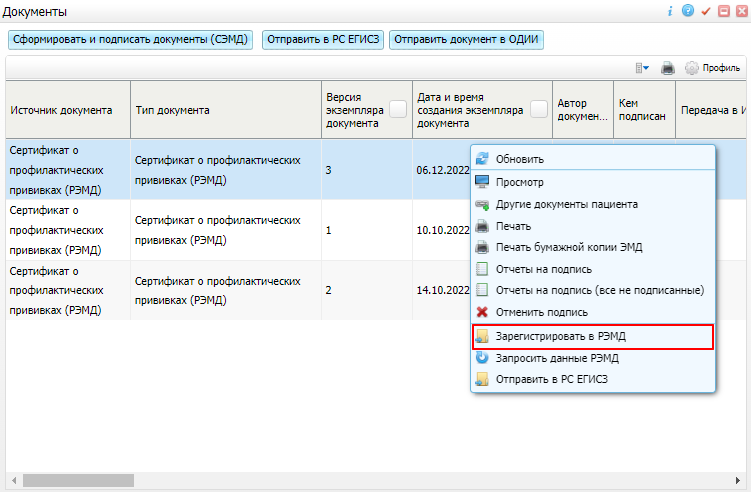 Рисунок 13 Список электронных медицинских документоввыберите документ "Сертификат профилактических прививок (РЭМД)" и воспользуйтесь пунктом контекстного меню "Зарегистрировать в РЭМД". Перед тем как отправить выбранный документ на регистрацию в РЭМД, Система осуществляет ряд проверок:если для документа настроено подписание не только автором, но и другими участниками подписания, и документ подписан не всеми участниками, то отображается соответствующее предупреждающее сообщение. В этом случае необходимо дождаться подписания документа всеми участниками подписания и повторить отправку документа;

   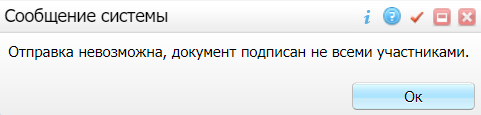 если в Системе настроено ручное подписание ЭП МО и документ не подписан ЭП МО, то отображается соответствующее предупреждающее сообщение. В этом случае необходимо дождаться подписания документа сотрудником, обладающим правом подписания от лица МО;

   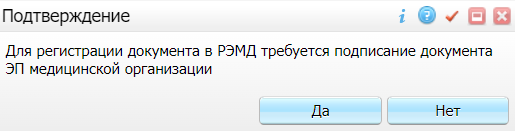 если все проверки пройдены, то отображается сообщение об успешной отправке документа в РЭМД.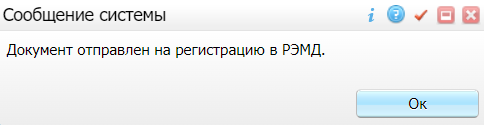 Рисунок 14 Сообщение об успешной отправке документа на регистрацию в РЭМДПосле того как документ успешно отправлен на регистрацию в РЭМД, ему присваивается статус "Отправлен на регистрацию в РЭМД". Результат обработки документа РЭМД направляет ответным сообщением, которое обрабатывается Системой в фоновом режиме. Полученный результат обработки выводится в столбце "Статус документа" (см. "Отслеживание ответа от РЭМД о регистрации СЭМД").Отправка СЭМД на регистрацию в РЭМД участником подписанияОтправить подписанный электронный медицинский документ на регистрацию в РЭМД может также и участник подписания документа, например, сотрудник, подписывающий документы ЭП МО.Чтобы отправить подписанный СЭМД "Сертификат профилактических прививок" на регистрацию в РЭМД, выполните следующие действия:выберите пункт главного меню "Отчеты"  → "Отчеты на подпись". Отобразится форма для работы с электронными медицинскими документами для участников подписания;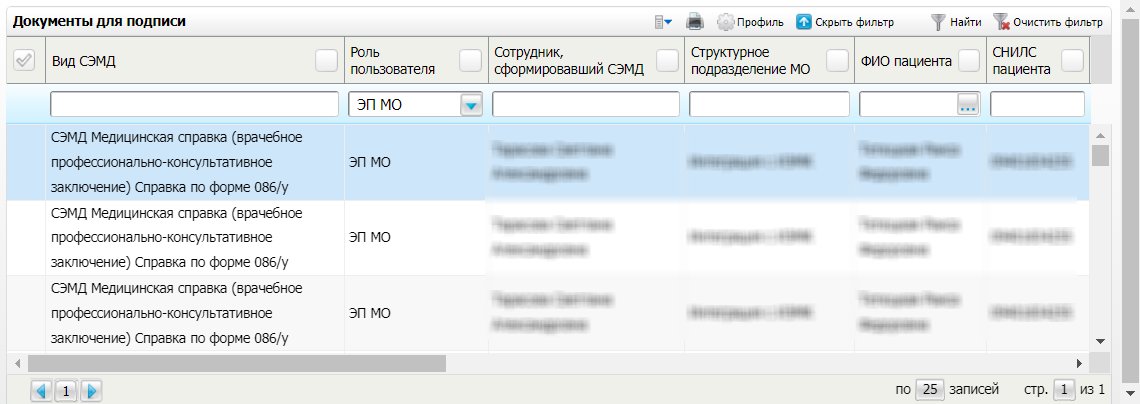 Рисунок 15 Форма для работы с электронными медицинскими документами для участников подписаниявыберите в списке документ "Сертификат профилактических прививок", находящийся в статусе подписания "Подписан пользователем" и статусе в РЭМД "Не зарегистрирован";вызовите контекстное меню и выберите пункт "Зарегистрировать в РЭМД". Перед отправкой выбранного документа на регистрацию в РЭМД Система осуществляет ряд проверок:если для документа настроено подписание не только автором, но и другими участниками подписания, и документ подписан не всеми участниками, то отображается соответствующее предупреждающее сообщение. В данном случае дождитесь подписания документа всеми участниками подписания и повторите отправку документа;

         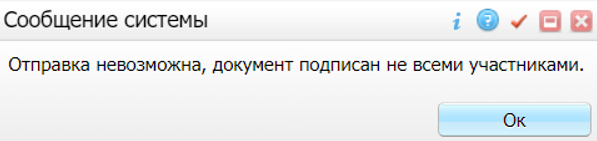 если в Системе настроено ручное подписание ЭП МО и документ не подписан ЭП МО, то отображается соответствующее предупреждающее сообщение. В этом случае необходимо дождаться подписания документа сотрудником, обладающим правом подписания от лица МО;

   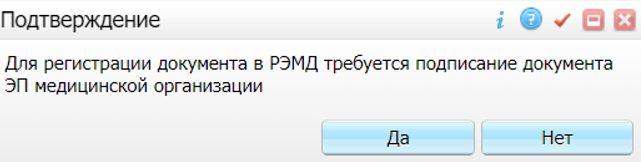 если все проверки пройдены, то отображается сообщение об успешной отправке документа в РЭМД.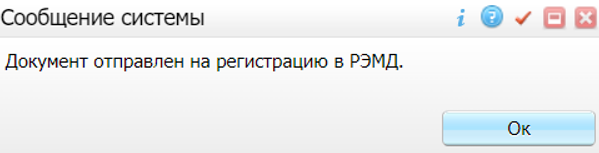 Рисунок 16 Сообщение об успешной отправке документа на регистрацию в РЭМДПосле того как документ успешно отправлен на регистрацию в РЭМД, ему присваивается статус "Отправлен на регистрацию в РЭМД". Ответ от РЭМД о регистрации документа поступает не сразу. Поступление ответа от РЭМД и его обработка Системой осуществляется в фоновом режиме. Результат регистрации СЭМД выводится в столбце "Статус в РЭМД" (см. "Отслеживание ответа от РЭМД о регистрации СЭМД").Автоматическая отправка СЭМД на регистрацию в РЭМДВ Системе возможен вариант автоматической отправки подписанных документов на регистрацию в РЭМД, когда пользователь только подписывает документы, а отправка подписанных документов осуществляется в фоновом режиме.Для корректной автоматической отправки документ должен содержать все необходимые подписи участников подписания, предусмотренные настройками документа. Далее документ проверяется на отсутствие статуса регистрации "Зарегистрирован в РЭМД" и помещается в очередь на отправку. Согласно временному интервалу, установленному в пользовательском задании, документы направляются на регистрацию в РЭМД.Отслеживание ответа от РЭМД о регистрации СЭМДОтвет от РЭМД о регистрации документа поступает не сразу. Поступление ответа от РЭМД и его обработка Системой осуществляется в фоновом режиме. Результат регистрации СЭМД выводится в столбце "Статус документа"/ "Статус в РЭМД".Таблица 1 Статусы переданного в РЭМД документаСоставилиСогласованоУТВЕРЖДАЮУТВЕРЖДАЮДолжность, компания ЗаказчикаДолжность, компания Исполнителя
_________________ И.О. Фамилия«_____»_______________2024 г.
_________________ И.О. Фамилия«_____»_______________2024 г.Термин (сокращение)ОпределениеCDAClinical Document Architecture – архитектура клинических документов (Стандарт ISO/HL7 27932:2009 Data Exchange Standards -- HL7 Clinical Document Architecture, Release 2)МОМедицинская организацияРЭМДПодсистема единой государственной информационной системы в сфере здравоохранения "Федеральный реестр электронных медицинских документов"СертификатСертификат о профилактических прививках - документ, в котором регистрируются профилактические прививки гражданинаСистема, МИСМедицинская информационная система, реализованная на базе ПО БАРС.ЗдравоохранениеСЭМДСтруктурированный электронный медицинский документЭМКЭлектронная медицинская картаЭП МОУсиленная квалифицированная электронная подпись, выданная МО в соответствии с требованиями Федерального закона от 6 апреля 2011 г. № 63-ФЗ "Об электронной подписи"ЭП пользователяЭлектронная подпись пользователя - усиленная квалифицированная электронная подпись, выданная пользователю в соответствии с требованиями Федерального закона от 6 апреля 2011 г. № 63-ФЗ "Об электронной подписи"Примечание – Пункт контекстного меню "Документы" доступен только у выполненных прививокПримечание – Прежде чем отправить сформированный документ в РЭМД, необходимо дождаться его подписания другими участниками.Примечание – Роли сотрудников, необходимые для подписания электронных медицинских документов с последующей передачей в РЭМД, определяются согласно справочнику НСИ 1.2.643.5.1.13.13.99.2.42 "РЭМД. Правила подписи электронных медицинских документов".Примечание – Если у подписывающего сотрудника в атрибутах сертификата ЭП присутствует ОГРН МО, то происходит одновременное подписание документа ролью "ЭП МО" тем же сертификатом ЭП.Примечание – Если у подписывающего сотрудника в атрибутах сертификата ЭП присутствует ОГРН МО, то происходит одновременное подписание документов ролью "ЭП МО" тем же сертификатом ЭП.Примечание – Пункт контекстного меню "Документы" доступен только у выполненных прививокЗначениеОписаниеОтправлен на регистрациюЗапрос на регистрацию СЭМД направлен в РЭМД, но ответ от РЭМД еще не полученОтказано в регистрацииОт РЭМД поступил ответ, содержащий информацию об ошибках, найденных в процессе проверки СЭМД.Вместе со статусом также отображаются выявленные ошибкиЗарегистрирован в РЭМДОт РЭМД поступил ответ об успешной регистрации СЭМД.Вместе со статусом также отображается номера, присвоенного документу при регистрации в РЭМДПримечание – РЭМД возвращает ошибки согласно справочнику НСИ 1.2.643.5.1.13.13.99.2.305 "РЭМД. Классификатор кодов сообщений".Наименование организации, предприятияДолжность исполнителяФамилия, имя, отчествоПодписьДатаНаименование организации, предприятияДолжность исполнителяФамилия, имя, отчествоПодписьДатаЛист регистрации измененийЛист регистрации измененийЛист регистрации измененийЛист регистрации измененийЛист регистрации измененийЛист регистрации измененийЛист регистрации измененийЛист регистрации измененийЛист регистрации измененийЛист регистрации измененийИзм.Номера листов (страниц)Номера листов (страниц)Номера листов (страниц)Номера листов (страниц)Всего
листов (страниц) в доку-
ментеНомер доку-
ментаВходящий номер сопроводи-
тельного документа и датаПод-
письДатаИзм.изменен-
ныхзаменен-
ныхновыханнулиро-
ванныхВсего
листов (страниц) в доку-
ментеНомер доку-
ментаВходящий номер сопроводи-
тельного документа и датаПод-
письДата